Defendant moves for a preliminary hearing, and if in custody, waives appearance at the demand date, pursuant to C.R.Crim.P Rule 5 and C.R.S. §16-5-301.The defendant revokes and rescinds all releases, waivers and authorizations for the release of information which he may have heretofore made, and he hereby asserts all of his rights and privileges under Colorado and Federal rules, statutes and principles.DOUGLAS K. WILSONCOLORADO STATE PUBLIC DEFENDER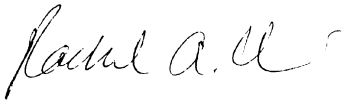 County Court, Jefferson County, Colorado Court Address:100 Jefferson County Parkway , Golden, CO 80401	DATE FILED: April 18, 2017 12:50 PM ID: D822C1D836371UMBER: 2017CR598▴ COURT USE ONLY ▴PEOPLE OF THE STATE OF COLORADO,	FILINGPlaintiff	CASE Nv.CLINTON HOGAN,DefendantLED: April 18, 2017 12:50 PM ID: D822C1D836371UMBER: 2017CR598▴ COURT USE ONLY ▴Rachel OliverDeputy State Public Defender 560 Golden Ridge Road, #100Golden, CO 80401Phone Number: (303) 279-7841FAX Number: (303) 279-3082E-mail address: Rachel.Oliver@coloradodefenders.us Attorney Registration Number: 43849Case Number: 17CR598Rachel OliverDeputy State Public Defender 560 Golden Ridge Road, #100Golden, CO 80401Phone Number: (303) 279-7841FAX Number: (303) 279-3082E-mail address: Rachel.Oliver@coloradodefenders.us Attorney Registration Number: 43849Courtroom GMOTION FOR PRELIMINARY HEARINGMOTION FOR PRELIMINARY HEARINGRachel Oliver #43849 Deputy State Public DefenderCERTIFICATE OF SERVICEI certify that on 4/18/17, I served the forgoing document by delivering      X 	mailing 	_ faxing 	same to all opposing counsel. AS